Considering these developments, the public and disaster risk reduction and management offices concerned are advised to take all necessary measures to protect life and property. Persons living in areas identified to be highly or very highly susceptible to these hazards are advised to follow evacuation and other instructions from local officials. For heavy rainfall warnings, thunderstorm/rainfall advisories, and other severe weather information specific to your area, please monitor products issued by your local PAGASA Regional Services Division.The next tropical cyclone bulletin will be issued at  .DOST-PAGASA					 “AGHON” SLIGHTLY WEAKENS AS IT CROSSED TICAO ISLAND AND MASBATE CITY “AGHON” SLIGHTLY WEAKENS AS IT CROSSED TICAO ISLAND AND MASBATE CITY “AGHON” SLIGHTLY WEAKENS AS IT CROSSED TICAO ISLAND AND MASBATE CITY “AGHON” SLIGHTLY WEAKENS AS IT CROSSED TICAO ISLAND AND MASBATE CITY “AGHON” SLIGHTLY WEAKENS AS IT CROSSED TICAO ISLAND AND MASBATE CITY “AGHON” SLIGHTLY WEAKENS AS IT CROSSED TICAO ISLAND AND MASBATE CITY “AGHON” SLIGHTLY WEAKENS AS IT CROSSED TICAO ISLAND AND MASBATE CITY “AGHON” SLIGHTLY WEAKENS AS IT CROSSED TICAO ISLAND AND MASBATE CITYLocation of Center Location of Center Location of Center Location of Center 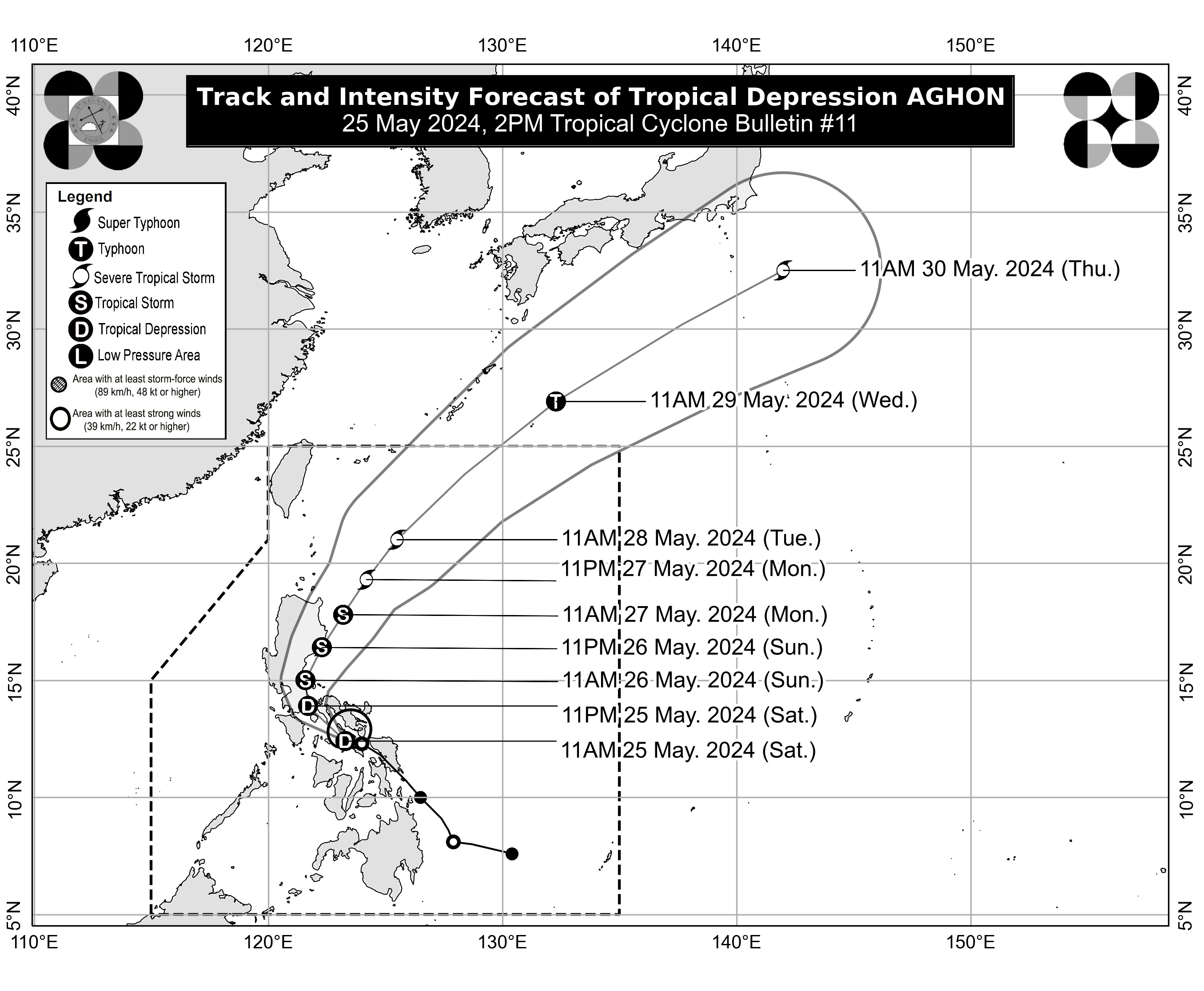 The   AGHON was estimated based on all available data over the coastal waters of Sibuyan Island (12.5°N, 122.9°E)The   AGHON was estimated based on all available data over the coastal waters of Sibuyan Island (12.5°N, 122.9°E)The   AGHON was estimated based on all available data over the coastal waters of Sibuyan Island (12.5°N, 122.9°E)The   AGHON was estimated based on all available data over the coastal waters of Sibuyan Island (12.5°N, 122.9°E)IntensityIntensityIntensityIntensityMaximum sustained winds of 45 km/h near the center, gustiness of up to 70 km/h, and central pressure of 1006 hPaMaximum sustained winds of 45 km/h near the center, gustiness of up to 70 km/h, and central pressure of 1006 hPaMaximum sustained winds of 45 km/h near the center, gustiness of up to 70 km/h, and central pressure of 1006 hPaMaximum sustained winds of 45 km/h near the center, gustiness of up to 70 km/h, and central pressure of 1006 hPaPresent MovementPresent MovementPresent MovementPresent Movement at 30 km/h at 30 km/h at 30 km/h at 30 km/hExtent of Tropical Cyclone WindsExtent of Tropical Cyclone WindsExtent of Tropical Cyclone WindsExtent of Tropical Cyclone Winds extend outwards up to 110 km from the center extend outwards up to 110 km from the center extend outwards up to 110 km from the center extend outwards up to 110 km from the centerTRACK AND INTENSITY FORECASTTRACK AND INTENSITY FORECASTTRACK AND INTENSITY FORECASTTRACK AND INTENSITY FORECASTTRACK AND INTENSITY FORECASTTRACK AND INTENSITY FORECASTTRACK AND INTENSITY FORECASTTRACK AND INTENSITY FORECASTDate and TimeCenter PositionCenter PositionCenter PositionCenter PositionIntensityIntensityMovement dir. and speed (km/h)Date and TimeLat.(°N)Lon.(°E)LocationLocationMSW(km/h)Cat.Movement dir. and speed (km/h)12-Hour Forecast13.9121.7Over the coastal waters of Lucena City, QuezonOver the coastal waters of Lucena City, Quezon55TDNW 2024-Hour Forecast15.0121.6Over the coastal waters of General Nakar, QuezonOver the coastal waters of General Nakar, Quezon65TSN 1036-Hour Forecast16.4122.3Over the coastal waters of Casiguran, AuroraOver the coastal waters of Casiguran, Aurora75TSNNE 1548-Hour Forecast17.8123.2155 km East of Tuguegarao City, Cagayan155 km East of Tuguegarao City, Cagayan85TSNNE 1560-Hour Forecast19.3124.2285 km East of Calayan, Cagayan285 km East of Calayan, Cagayan95STSNNE 1572-Hour Forecast21.0125.5375 km East of Basco, Batanes375 km East of Basco, Batanes100STSNE 2096-Hour Forecast26.9132.31,265 km Northeast of Extreme Northern Luzon (OUTSIDE PAR)1,265 km Northeast of Extreme Northern Luzon (OUTSIDE PAR)120TYNE 40120-Hour Forecast32.5142.02,385 km Northeast of Extreme Northern Luzon (OUTSIDE PAR)2,385 km Northeast of Extreme Northern Luzon (OUTSIDE PAR)95STSNE 45TROPICAL CYCLONE WIND SIGNALS (TCWS) IN EFFECTTROPICAL CYCLONE WIND SIGNALS (TCWS) IN EFFECTTROPICAL CYCLONE WIND SIGNALS (TCWS) IN EFFECTTROPICAL CYCLONE WIND SIGNALS (TCWS) IN EFFECTTCWS No.LuzonVisayasMindanao1Wind threat: Strong windsAurora, the eastern portion of Nueva Ecija (General Tinio, Gabaldon), the eastern portion of Bulacan (Norzagaray, Doña Remedios Trinidad, City of San Jose del Monte), Metro Manila, Quezon including Pollilo Islands, Romblon (Cajidiocan, Magdiwang, San Fernando, Romblon, Corcuera, Banton, San Agustin, San Andres, Calatrava, Concepcion), Marinduque, Laguna, Rizal, Oriental Mindoro (Pinamalayan, Pola, Naujan, Victoria, Socorro, City of Calapan), Batangas (Lobo, Taysan, Rosario, Padre Garcia, San Juan, Santo Tomas), Sorsogon, Albay, Catanduanes, Camarines Sur, Camarines Norte, and Masbate including Ticao and Burias IslandsThe northern portion of Northern Samar (Rosario, Biri, San Isidro, Capul, San Vicente, Victoria, Lavezares, San Antonio, San Jose, Allen, Bobon) and the northern portion of Samar (Tagapul-An)-1Wind threat: Strong windsWarning lead time: 36 hoursRange of wind speeds: 39 to 61 km/h (Beaufort 6 to 7)Potential impacts of winds: Minimal to minor threat to life and propertyWarning lead time: 36 hoursRange of wind speeds: 39 to 61 km/h (Beaufort 6 to 7)Potential impacts of winds: Minimal to minor threat to life and propertyWarning lead time: 36 hoursRange of wind speeds: 39 to 61 km/h (Beaufort 6 to 7)Potential impacts of winds: Minimal to minor threat to life and propertyHAZARDS AFFECTING LAND AREASHeavy Rainfall OutlookForecast accumulated rainfall: Today to tomorrow noon100-200 mm: Quezon including Polillo Islands, the eastern portions of Laguna and Rizal, Marinduque, Romblon, and Bicol Region50-100 mm: Eastern portion of Isabela, Aurora, Metro Manila, the rest of Rizal, the rest of Laguna, and the northern portion of Western VisayasForecast accumulated rainfall: Tomorrow noon to Monday noon100-200 mm: Quezon including Polillo Islands, Camarines Norte, Camarines Sur, and Catanduanes.50-100 mm: Aurora, the rest of Bicol Region, and the eastern portions of Isabela, Laguna, and RizalForecast rainfall are generally higher in elevated or mountainous areas. Under these conditions, flooding and rain-induced landslides are possible especially in areas that are highly or very highly susceptible to these hazards as identified in hazard maps and in localities that experienced considerable amounts of rainfall for the past several days.Severe Winds The wind signals warn the public of the general wind threat over an area due to the tropical cyclone. Local winds may be slightly stronger/enhanced in coastal and upland/mountainous areas exposed to winds. Winds are less strong in areas sheltered from the prevailing wind direction.Minimal to minor impacts from strong winds are possible within any of the areas under Wind Signal No. 1.Other areas in CALABARZON, MIMAROPA, and Central Luzon may be placed under Wind Signal No.1 in the next bulletin. The highest possible Wind Signal that may be hoisted during the passage of AGHON is Wind Signal No. 2.HAZARDS AFFECTING COASTAL WATERSToday: AGHON will bring moderate to rough seas (1.5 to 3.5 m) over the coastal waters along the seaboards of Bicol Region, Quezon, the eastern seaboard of Eastern Visayas, and the western seaboard of Samar and Northern Samar. Mariners of motor bancas and similarly-sized vessels are advised to take precautionary measures while venturing out to sea and, if possible, avoid navigating in these conditions, especially if inexperienced or operating ill-equipped vessels.TRACK AND INTENSITY OUTLOOKAGHON is forecast to move generally west northwestward to northwestward over Sibuyan Sea and Tayabas Bay, and may possibly make landfall over Marinduque within the next 12 hours. During this period, further weakening into Low Pressure Area (LPA) is not ruled out. AGHON will then continue to move northward and may possibly make another landfall over Lucena City or Pagbilao, Quezon and emerge over Lamon Bay by tomorrow morning. Re-intensification is possible and it may reach tropical storm category by tomorrow morning.Around tomorrow afternoon or evening, AGHON will begin to recurve towards the northeast.  As it moves over the Philippine Sea, the tropical cyclone is forecast to continuously intensify and may reach typhoon category on Tuesday evening or Wednesday morning. On the track forecast, AGHON may exit the PAR region no earlier than Tuesday.